Конспект занятия в подготовительной группе «Что мы знаем о космосе?»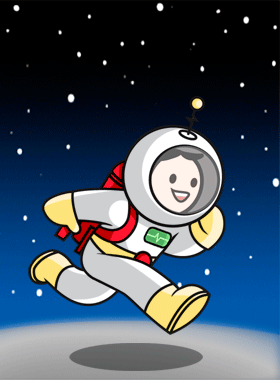 Дети заходят в физкультурный зал и садятся на стульчики, которые расположены полукругом.Воспитатель: – Ребята, кто был первым космонавтом в мире?Дети: – Юрий Гагарин. На космическом корабле он летел в межпланетной мгле,Совершив вокруг Земли виток, а корабль назывался «Восток».Его знает и любит каждый, был он юным, сильным, отважным.Помним взгляд его добрый, с прищуром, Его звали Гагарин Юра!Воспитатель: – А кого из космонавтов вы ещё знаете?Дети: – Валентина Терешкова – первая женщина космонавт.Алексей Леонов – первый космонавт, вышедший в открытый космос.Воспитатель: – А вам бы хотелось полететь на Луну?Дети: – Да!Воспитатель: – Космонавты должны быть сильными, смелыми, знающими и всё умеющими делать сами. Что вы знаете о Луне?Дети: – Луна является спутником Земли. Луна меньше Земли в четыре раза. Луна не светит сама, она как зеркало лишь отражает падающие на неё солнечные лучи. У Луны нет атмосферы. Воды на Луне тоже нет. Луна вращается вокруг Земли.Воспитатель: – Молодцы! А теперь выбирайте схему ракеты и приступайте к строительству нашей ракеты.(Воспитатель показывает две схемы конструирования, дети выбирают и выполняют задание: из стульчиков строят «ракету»)Воспитатель: – Вот какой хороший получился корабль! А как мы его назовём? Дети отвечают.Воспитатель: – Космонавтам нужно хорошо питаться. Как вы думаете, мы можем взять кастрюли с борщом, котлетами, компотом?Дети: – Нет нельзя. Ведь в космосе невесомость и вся еда будет летать по ракете. Нужно брать специальные тюбики с едой.Воспитатель: – Ребята, а какие продукты питания могут быть в тюбиках?Дети: – Борщ, суп, каша, компот, какао и др.Воспитатель: – Чтобы начать наше путешествие, нужно отгадать какое слово лишнее: лететь, полёт, лето, лётчик, летательный.Дети: – Лето.Воспитатель: – Перед полётом надо повторить правило дружбы.Дети: – Один за всех и все за одного!Воспитатель: – Объявляется пятиминутная готовность: 5, 4, 3, 2, 1. Начало трудное. Начинается перегрузка. Упражнение «Перегрузка и невесомость» под музыку «Спейс».(Звучит музыка взволнованного, беспокойного характера)Воспитатель: – Какие ваши руки, ноги?Дети: – Тяжелые.Воспитатель: – А голова?Дети: – Тяжелая.Воспитатель: – Это перегрузка.  (Музыка меняется на спокойную)Воспитатель: – А теперь вам становится легче, легче. Как вы себя чувствуете?Дети: – Легко.Воспитатель: – Это невесомость.Дети:В воздухе, как ласточки мы парим. Из отсека в отсек мы летим.Посмотри в иллюминатор, друг, Чудеса одни вокруг!Воспитатель: – Ребята, вот мы и в космосе! Посмотрите, сколько звёзд! Полюбуйтесь их сиянием. В древности люди тоже любили наблюдать за звездами, и они соединили группы звёзд в созвездия. Какие созвездия вы знаете?  Дети отвечают.Воспитатель: – Ой, что это такое пролетело?Дети: – Это, наверное, звезда упала.Воспитатель: – Ребята, это не звезда, это метеорит пролетел. Метеориты – это осколки давно взорвавшейся звезды. Состоят они из камня, льда и даже железа. Есть такая примета: когда падает метеорит, нужно загадать желание и оно обязательно сбудется. Давайте, каждый про себя загадает желание.  (Звучит спокойная музыка)Воспитатель: – Внимание! Наш космический корабль приближается к планете Луна. Готовимся к посадке. Чтобы выйти из корабля нужноДети: – Надеть скафандры. На Луне нет атмосферы и поэтому нет воздуха, и нам нечем будет дышать.Вот и опускаемся мы на Луне. Очень нравится путешествие мне.Радостью охвачена детвора. Вот она Луна!(Дети выходят из «ракеты», идут змейкой и выполняют упражнения на физкультурном оборудовании)(Звучит музыка и выходит Хозяйка Солнечной системы)Хозяйка Солнечной системы: – Здравствуйте, ребята! Я – Хозяйка Солнечной системы и хотела бы вас попросить помочь мне. Несколько планет Солнечной системы заболели. Чтобы их вылечить, надо каждую правильно назвать и описать.(Хозяйка Солнечной системы показывает изображение планеты Меркурий)Дети: – Это планета Меркурий.Меркурий – ближайшая к солнцу планета, Залит он лучами горячего света.Так много ему достаётся лучей, Что эта планета других горячей.Так быстро Меркурий бежит по орбите, Как будто торопит: «Меня догоните!»Хозяйка Солнечной системы: – Правильно, ребята, это Меркурий. А что ещё вы знаете об этой планете?Дети: – Меркурий по размерам меньше Земли. Поверхность Меркурия твердая, каменистая. На Меркурии нет атмосферы.(Хозяйка Солнечной системы показывает изображение планеты Венера)Дети: – Это планета Венера.В честь богини красоты названа Венера ты!В темных небесах сияешь, красотой ты озаряешь.Хозяйка Солнечной системы: – Правильно, ребята. А что ещё вы знаете о Венере?Дети: – Поверхность Венеры каменистая. На планете есть атмосфера, но в ней нет воздуха. Воды на Венере нет.(Хозяйка Солнечной системы показывает изображение планеты Земля)Дети: – Это наша планета Земля.От Солнца третья по счёту планета, наша Земля поменьше звезды.Но ей хватает тепла и света, чистого воздуха и воды.Жизнь на Земле – это разве не чудо? Бабочки, птицы, жучок на цветкеЖизнь на Земле вы найдёте повсюду – В самом далёком, глухом уголке!Хозяйка Солнечной системы: – Да, ребята, вы узнали свою планету. А расскажите мне по-больше о ней.Дети: – Земля – это огромный твёрдый шар. На поверхности этого шара есть суша и вода. Землю окружает воздушная атмосфера. Она защищает планету от слишком горячих лучей Солнца и спасает Землю отпадающих из космоса камней и льда. Земля вращается вокруг своей собственной оси. За счёт этого вращения происходит смена времени суток. Земля вращается вокруг Солнца. За счёт этого вращения происходит смена времён года. Земля – это единственная известная нам обитаемая планета. На Земле есть вода и воздух. Земля не слишком горячая, но и не слишком холодная планета.Хозяйка Солнечной системы: – Молодцы! Мне очень понравился ваш рассказ.(Хозяйка Солнечной системы показывает изображение планеты Марс)Дети: – Это планета Марс.Марс – таинственная планета. Она по размеру чуть больше Луны.Из-за кроваво – красного цвета назвали планету в честь бога войны.Хозяйка Солнечной системы: – А что ещё вы знаете об этой планете?Дети: – У Марса есть атмосфера, но в ней нет воздуха. Поверхность Марса твёрдая и покрыта оранжево – красным песком, поэтому Марс называют «Красной планетой».(Хозяйка Солнечной системы показывает изображение планеты Юпитер)Дети: – Это планета Юпитер.Юпитер – больше всех планет, но жизни на планете нет.Повсюду жидкий водород, и лютый холод круглый год.(Хозяйка Солнечной системы показывает изображение планеты Сатурн)Дети: – Это планета Сатурн.Сатурн – красивая планета жёлто – оранжевого цвета.И кольцами камней и льда окружена она всегда.Хозяйка Солнечной системы: – Спасибо, ребята. Вы мне очень помогли.Воспитатель: – Хозяйка Солнечной системы, наши дети не только умные и смелые, но они и самые ловкие. Мы сейчас это покажем.Проводится подвижная игра. Дети раскладывают обручи по кругу, свободно бегают вокруг обручей и произносят слова:Ждут нас быстрые ракеты для полётов по планетам.На какую захотим, на такую полетим! Но в игре один секрет –Опоздавшим, места нет!Воспитатель убирает несколько обручей. Игра повторяется, пока не останется один обруч.Хозяйка Солнечной системы: – Да, теперь я вижу, что вы действительно настоящие космонавты. Эти звёздочки я хочу подарить вам на память. До свидания!Дети:И опять в ракету мы спешим, на свою планету полетим!(Дети подходят к «ракете»)Воспитатель: – Внимание экипаж! Занять всем свои места на нашем корабле. Приготовиться к отлёту:5, 4, 3, 2, 1. (Звучит спокойная музыка)Воспитатель: – Ребята, понравилось вам путешествие?Дети: – Да!Воспитатель: – А что больше всего понравилось?  Дети отвечают.Воспитатель: – Ребята, подумайте и скажите, чем похожи все планеты Солнечной системы?Дети: – Все планеты имеют форму шара и все вращаются вокруг Солнца.Воспитатель: – Правильно! Вот мы и приземлились!Дети выходят из «ракеты» и исполняют песню «Дом под крышей голубой» - журнал «Дошкольное воспитание» №12 – 1999 г.Литература:Т. А. Шорыгина серия «Педагогические беседы о космосе»;журнал «Дошкольное воспитание» №7 – 1998 г. стр. 63, №8 – 1996 г. стр. 41.Програмное содержание.Закреплять элементарные представления детей о планетах Солнечной системы, о планете Земля, о её спутнике – Луне, о звёздах и созвездиях, а также об освоении космоса людьми. Дать детям знания о метеоритах. Закреплять умение конструировать по наглядным схемам. Закреплять навык составления простых и сложных предложений. Развивать любознательность.Предварительная работа.Рассматривание схемы – плаката «Космос», набора открыток «Первый в мире», беседы о Луне, солнце, планетах Солнечной системы.Чтение художественной литературы по теме «Космос»:Я. К. Голованов «Дорога на космодром»,В. Кащенко «Созвездие драконов»,П. О. Клушанцев «О чём рассказал телескоп»,О. А. Скоролупова «Покорение космоса»,Большая энциклопедия дошкольника,Альманах «Хочу всё знать».Подвижная игра «Солнце и планеты»: моделирование в движении Солнечной системы. /Журнал «Дошкольное воспитание» №11 – 2000г/.Материал к занятию. Фотоиллюстрации с изображением поверхности нескольких планет Солнечной системы, наглядные схемы для конструирования «ракеты», стульчики. Физкультурное оборудование: кубы, обручи, канат, мячи.Много неизведанного на пути.Прежде, чем исследовать – погляди.Статическое равновесие на одной ноге, другая нога отведена назад, руки – вперёд.С камушка на камушек мчимся вскачь.Прыгаем повыше мы, словно мяч.Прыжки из обруча в обруч.Пропасти и рытвины на пути своём мы преодолеем, через них пройдём.Ходьба по канату.Нет ли тут опасности впереди?Нам проверить надо бы на пути.Метание мячей вдаль.По горам мы ползём.Может что – то новое тут найдём?Лазание по модулям.